Familiespejder aktivitetsplan, efterår 2023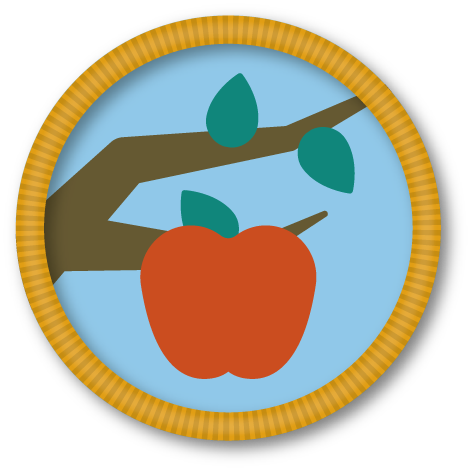 Søndag27/8Mærke: Fra jord til bord - kartofler Bål og mad med kartoflerSøndag24/9Mærke: Fra jord til bord - skvalderkålBål og mad med skvalderkålFamilie-hyttetur7-8/10Alle er velkommen til hyttetur for hele familien.Søndag29/10Mærke: Fra jord til bord - æblerBål og mad med æblerSøndag26/11Mærke: Fra jord til bord - fisk og roerBål og mad med fiskUddeling af mærkerDecemberJuleløb, fælles - nærmere info kommer